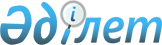 О бюджете Брикского сельского округа Казталовского района на 2021-2023 годыРешение Казталовского районного маслихата Западно-Казахстанской области от 24 декабря 2020 года № 58-2. Зарегистрировано Департаментом юстиции Западно-Казахстанской области 25 декабря 2020 года № 6628.
      В соответствии с Бюджетным кодексом Республики Казахстан от 4 декабря 2008 года, Законом Республики Казахстан от 23 января 2001 года "О местном государственном управлении и самоуправлении в Республике Казахстан", Казталовский районный маслихат РЕШИЛ:
      1. Утвердить бюджет Брикского сельского округа Казталовского района на 2021-2023 годы согласно приложениям 1, 2 и 3 соответственно, в том числе на 2021 год в следующих объемах:
      1) доходы – 32 507 тысяч тенге:
      налоговые поступления – 1 260 тысяч тенге;
      неналоговые поступления – 0 тенге;
      поступления от продажи основного капитала – 0 тенге;
      поступления трансфертов – 31 247 тысяч тенге; 
      2) затраты – 33 332 тысячи тенге;
      3) чистое бюджетное кредитование – 0 тенге:
      бюджетные кредиты – 0 тенге;
      погашение бюджетных кредитов – 0 тенге;
      4) сальдо по операциям с финансовыми активами – 0 тенге:
      приобретение финансовых активов – 0 тенге;
      поступления от продажи финансовых активов государства – 0 тенге;
      5) дефицит (профицит) бюджета – -825 тысяч тенге;
      6) финансирование дефицита (использование профицита) бюджета – 825 тысяч тенге:
      поступления займов – 0 тенге;
      погашение займов – 0 тенге;
      используемые остатки бюджетных средств – 825 тысяч тенге.
      Сноска. Пункт 1 - в редакции решения Казталовского районного маслихата Западно-Казахстанской области от 26.11.2021 № 11-2 (вводится в действие с 01.01.2021).


      2. Поступления в бюджет Брикского сельского округа на 2021 год формируются в соответствии с Бюджетным кодексом Республики Казахстан, решением Казталовского районного маслихата от 22 декабря 2020 года №57-2 "О районном бюджете на 2021-2023 годы" (зарегистрированное в Реестре государственной регистрации нормативных правовых актов №6574).
      3. Учесть в бюджете Брикского сельского округа на 2021 год поступления субвенции, передаваемых из районного бюджета в сумме 20 363 тысячи тенге.
      4. Деньги от реализации товаров и услуг, предоставляемых государственными учреждениями, подведомственных местным исполнительным органам, используются ими в порядке, определяемом Бюджетным кодексом Республики Казахстан и Правительством Республики Казахстан.
      5. Поручить постоянным комиссиям Казталовского районного маслихата ежеквартально заслушивать отчеты администраторов бюджетных программ.
      6. Руководителю аппарата Казталовского районного маслихата (Н.Кажгалиев) обеспечить государственную регистрацию данного решения в органах юстиции.
      7. Настоящее решение вводится в действие с 1 января 2021года. Бюджет Брикского сельского округа на 2021 год
      Сноска. Приложение 1 - в редакции решения Казталовского районного маслихата Западно-Казахстанской области от 26.11.2021 № 11-2 (вводится в действие с 01.01.2021). Бюджет Брикского сельского округа на 2022 год Бюджет Брикского сельского округа на 2023 год
					© 2012. РГП на ПХВ «Институт законодательства и правовой информации Республики Казахстан» Министерства юстиции Республики Казахстан
				
      Председатель сессии

К. Алтаев

      Секретарь маслихата

С. Мулдашев
Приложение 1
к решению Казталовского
районного маслихата
от 24 декабря 2020 года № 58-2тысяч тенге
Категория
Категория
Категория
Категория
Категория
Сумма
Класс
Класс
Класс
Класс
Сумма
Подкласс
Подкласс
Подкласс
Сумма
Специфика 
Специфика 
Сумма
Наименование
Сумма
1) Доходы
32507
1
Налоговые поступления
1260
04
Hалоги на собственность
1260
1
Налоги на имущество
20
3
Земельный налог
30
4
Hалог на транспортные средства
1210
2
Неналоговые поступления
0
06
Прочие неналоговые поступления
0
1
Прочие неналоговые поступления
0
3
Поступления от продажи основного капитала
0
4
Поступления трансфертов
31247
02
Трансферты из вышестоящих органов государственного управления
31247
3
Трансферты из районного (города областного значения) бюджета
31247
Функциональная группа
Функциональная группа
Функциональная группа
Функциональная группа
Функциональная группа
Сумма
Функциональная подгруппа
Функциональная подгруппа
Функциональная подгруппа
Функциональная подгруппа
Сумма
Администратор бюджетных программ
Администратор бюджетных программ
Администратор бюджетных программ
Сумма
Программа
Программа
Сумма
Наименование
Сумма
2) Затраты
33332
01
Государственные услуги общего характера
25648
1
Представительные, исполнительные и другие органы, выполняющие общие функции государственного управления
25648
124
Аппарат акима города районного значения, села, поселка, сельского округа
25648
001
Услуги по обеспечению деятельности акима города районного значения, села, поселка, сельского округа
25648
05
Здравоохранение
40
9
Прочие услуги в области здравоохранения
40
124
Аппарат акима города районного значения, села, поселка, сельского округа
40
002
Организация в экстренных случаях доставки тяжелобольных людей до ближайшей организации здравоохранения, оказывающей врачебную помощь
40
07
Жилищно-коммунальное хозяйство
7044
2
Коммунальное хозяйство
5523
124
Аппарат акима города районного значения, села, поселка, сельского округа
5523
014
Организация водоснабжения населенных пунктов
5523
3
Благоустройство населенных пунктов
1521
124
Аппарат акима города районного значения, села, поселка, сельского округа
1521
008
Освещение улиц в населенных пунктах
1196
009
Обеспечение санитарии населенных пунктов
125
011
Благоустройство и озеленение населенных пунктов
200
12
Транспорт и коммуникации
600
1
Автомобильный транспорт
600
124
Аппарат акима города районного значения, села, поселка, сельского округа
600
013
Обеспечение функционирования автомобильных дорог в городах районного значения, селах, поселках, сельских округах
600
3) Чистое бюджетное кредитование
0
Бюджетные кредиты
0
Категория
Категория
Категория
Категория
Категория
Сумма
Класс
Класс
Класс
Класс
Сумма
Подкласс
Подкласс
Подкласс
Сумма
Специфика
Специфика
Сумма
Наименование
Сумма
5
Погашение бюджетных кредитов
0
Функциональная группа
Функциональная группа
Функциональная группа
Функциональная группа
Функциональная группа
Сумма
Функциональная подгруппа
Функциональная подгруппа
Функциональная подгруппа
Функциональная подгруппа
Сумма
Администратор бюджетных программ
Администратор бюджетных программ
Администратор бюджетных программ
Сумма
Программа
Программа
Сумма
Наименование
Сумма
4) Сальдо по операциям с финансовыми активами
0
Приобретение финансовых активов
0
Категория
Категория
Категория
Категория
Категория
Сумма
Класс
Класс
Класс
Класс
Сумма
Подкласс
Подкласс
Подкласс
Сумма
Специфика
Специфика
Сумма
Наименование
Сумма
6
Поступления от продажи финансовых активов государства
0
5) Дефицит (профицит) бюджета
-825
6) Финансирование дефицита (использование профицита) бюджета
825
7
Поступления займов
0
Функциональная группа
Функциональная группа
Функциональная группа
Функциональная группа
Функциональная группа
Сумма
Функциональная подгруппа
Функциональная подгруппа
Функциональная подгруппа
Функциональная подгруппа
Сумма
Администратор бюджетных программ
Администратор бюджетных программ
Администратор бюджетных программ
Сумма
Программа
Программа
Сумма
Наименование
Сумма
16
Погашение займов
0
Категория
Категория
Категория
Категория
Категория
Сумма
Класс
Класс
Класс
Класс
Сумма
Подкласс
Подкласс
Подкласс
Сумма
Специфика
Специфика
Сумма
Наименование
Сумма
8
Используемые остатки бюджетных средств
825Приложение 2
к решению Казталовского
районного маслихата
от 24 декабря 2020 года №58-2тысяч тенге
Категория
Категория
Категория
Категория
Категория
Сумма
Класс
Класс
Класс
Класс
Сумма
Подкласс
Подкласс
Подкласс
Сумма
Специфика 
Специфика 
Сумма
Наименование
Сумма
1) Доходы
21623
1
Налоговые поступления
1260
04
Hалоги на собственность
1260
1
Налоги на имущество
20
3
Земельный налог
30
4
Hалог на транспортные средства
1210
2
Неналоговые поступления
0
06
Прочие неналоговые поступления
0
1
Прочие неналоговые поступления
0
3
Поступления от продажи основного капитала
0
4
Поступления трансфертов
20363
02
Трансферты из вышестоящих органов государственного управления
20363
3
Трансферты из районного (города областного значения) бюджета
20363
Функциональная группа
Функциональная группа
Функциональная группа
Функциональная группа
Функциональная группа
Сумма
Функциональная подгруппа
Функциональная подгруппа
Функциональная подгруппа
Функциональная подгруппа
Сумма
Администратор бюджетных программ
Администратор бюджетных программ
Администратор бюджетных программ
Сумма
Программа
Программа
Сумма
Наименование
Сумма
2) Затраты
21623
01
Государственные услуги общего характера
19587
1
Представительные, исполнительные и другие органы, выполняющие общие функции государственного управления
19587
124
Аппарат акима города районного значения, села, поселка, сельского округа
19587
001
Услуги по обеспечению деятельности акима города районного значения, села, поселка, сельского округа
19587
05
Здравоохранение
40
9
Прочие услуги в области здравоохранения
40
124
Аппарат акима города районного значения, села, поселка, сельского округа
40
002
Организация в экстренных случаях доставки тяжелобольных людей до ближайшей организации здравоохранения, оказывающей врачебную помощь
40
07
Жилищно-коммунальное хозяйство
1396
3
Благоустройство населенных пунктов
1396
124
Аппарат акима города районного значения, села, поселка, сельского округа
1396
008
Освещение улиц в населенных пунктах
1196
009
Обеспечение санитарии населенных пунктов
0
011
Благоустройство и озеленение населенных пунктов
200
12
Транспорт и коммуникации
600
1
Автомобильный транспорт
600
124
Аппарат акима города районного значения, села, поселка, сельского округа
600
013
Обеспечение функционирования автомобильных дорог в городах районного значения, селах, поселках, сельских округах
600
3) Чистое бюджетное кредитование
0
Бюджетные кредиты
0
Категория
Категория
Категория
Категория
Категория
Сумма
Класс
Класс
Класс
Класс
Сумма
Подкласс
Подкласс
Подкласс
Сумма
Специфика
Специфика
Сумма
Наименование
Сумма
5
Погашение бюджетных кредитов
0
Функциональная группа
Функциональная группа
Функциональная группа
Функциональная группа
Функциональная группа
Сумма
Функциональная подгруппа
Функциональная подгруппа
Функциональная подгруппа
Функциональная подгруппа
Сумма
Администратор бюджетных программ
Администратор бюджетных программ
Администратор бюджетных программ
Сумма
Программа
Программа
Сумма
Наименование
Сумма
4) Сальдо по операциям с финансовыми активами
0
Приобретение финансовых активов
0
Категория
Категория
Категория
Категория
Категория
Сумма
Класс
Класс
Класс
Класс
Сумма
Подкласс
Подкласс
Подкласс
Сумма
Специфика
Специфика
Сумма
Наименование
Сумма
6
Поступления от продажи финансовых активов государства
0
5) Дефицит (профицит) бюджета
0
6) Финансирование дефицита (использование профицита) бюджета
0
7
Поступления займов
0
Функциональная группа
Функциональная группа
Функциональная группа
Функциональная группа
Функциональная группа
Сумма
Функциональная подгруппа
Функциональная подгруппа
Функциональная подгруппа
Функциональная подгруппа
Сумма
Администратор бюджетных программ
Администратор бюджетных программ
Администратор бюджетных программ
Сумма
Программа
Программа
Сумма
Наименование
Сумма
16
Погашение займов
0
Категория
Категория
Категория
Категория
Категория
Сумма
Класс
Класс
Класс
Класс
Сумма
Подкласс
Подкласс
Подкласс
Сумма
Специфика
Специфика
Сумма
Наименование
Сумма
8
Используемые остатки бюджетных средств
0Приложение 3
к решению Казталовского
районного маслихата
от 24 декабря 2020 года №58-2тысяч тенге
Категория
Категория
Категория
Категория
Категория
Сумма
Класс
Класс
Класс
Класс
Сумма
Подкласс
Подкласс
Подкласс
Сумма
Специфика 
Специфика 
Сумма
Наименование
Сумма
1) Доходы
21623
1
Налоговые поступления
1260
04
Hалоги на собственность
1260
1
Налоги на имущество
20
3
Земельный налог
30
4
Hалог на транспортные средства
1210
2
Неналоговые поступления
0
06
Прочие неналоговые поступления
0
1
Прочие неналоговые поступления
0
3
Поступления от продажи основного капитала
0
4
Поступления трансфертов
20363
02
Трансферты из вышестоящих органов государственного управления
20363
3
Трансферты из районного (города областного значения) бюджета
20363
Функциональная группа
Функциональная группа
Функциональная группа
Функциональная группа
Функциональная группа
Сумма
Функциональная подгруппа
Функциональная подгруппа
Функциональная подгруппа
Функциональная подгруппа
Сумма
Администратор бюджетных программ
Администратор бюджетных программ
Администратор бюджетных программ
Сумма
Программа
Программа
Сумма
Наименование
Сумма
2) Затраты
21623
01
Государственные услуги общего характера
19587
1
Представительные, исполнительные и другие органы, выполняющие общие функции государственного управления
19587
124
Аппарат акима города районного значения, села, поселка, сельского округа
19587
001
Услуги по обеспечению деятельности акима города районного значения, села, поселка, сельского округа
19587
05
Здравоохранение
40
9
Прочие услуги в области здравоохранения
40
124
Аппарат акима города районного значения, села, поселка, сельского округа
40
002
Организация в экстренных случаях доставки тяжелобольных людей до ближайшей организации здравоохранения, оказывающей врачебную помощь
40
07
Жилищно-коммунальное хозяйство
1396
3
Благоустройство населенных пунктов
1396
124
Аппарат акима города районного значения, села, поселка, сельского округа
1396
008
Освещение улиц в населенных пунктах
1196
009
Обеспечение санитарии населенных пунктов
0
011
Благоустройство и озеленение населенных пунктов
200
12
Транспорт и коммуникации
600
1
Автомобильный транспорт
600
124
Аппарат акима города районного значения, села, поселка, сельского округа
600
013
Обеспечение функционирования автомобильных дорог в городах районного значения, селах, поселках, сельских округах
600
3) Чистое бюджетное кредитование
0
Бюджетные кредиты
0
Категория
Категория
Категория
Категория
Категория
Сумма
Класс
Класс
Класс
Класс
Сумма
Подкласс
Подкласс
Подкласс
Сумма
Специфика
Специфика
Сумма
Наименование
Сумма
5
Погашение бюджетных кредитов
0
Функциональная группа
Функциональная группа
Функциональная группа
Функциональная группа
Функциональная группа
Сумма
Функциональная подгруппа
Функциональная подгруппа
Функциональная подгруппа
Функциональная подгруппа
Сумма
Администратор бюджетных программ
Администратор бюджетных программ
Администратор бюджетных программ
Сумма
Программа
Программа
Сумма
Наименование
Сумма
4) Сальдо по операциям с финансовыми активами
0
Приобретение финансовых активов
0
Категория
Категория
Категория
Категория
Категория
Сумма
Класс
Класс
Класс
Класс
Сумма
Подкласс
Подкласс
Подкласс
Сумма
Специфика
Специфика
Сумма
Наименование
Сумма
6
Поступления от продажи финансовых активов государства
0
5) Дефицит (профицит) бюджета
0
6) Финансирование дефицита (использование профицита) бюджета
0
7
Поступления займов
0
Функциональная группа
Функциональная группа
Функциональная группа
Функциональная группа
Функциональная группа
Сумма
Функциональная подгруппа
Функциональная подгруппа
Функциональная подгруппа
Функциональная подгруппа
Сумма
Администратор бюджетных программ
Администратор бюджетных программ
Администратор бюджетных программ
Сумма
Программа
Программа
Сумма
Наименование
Сумма
16
Погашение займов
0
Категория
Категория
Категория
Категория
Категория
Сумма
Класс
Класс
Класс
Класс
Сумма
Подкласс
Подкласс
Подкласс
Сумма
Специфика
Специфика
Сумма
Наименование
Сумма
8
Используемые остатки бюджетных средств
0